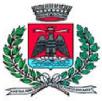 Comune di Milazzo6° SettoreServizi sociali, Pubblica istruzione, Beni culturali, Sport, Turismo e spettacolo, PNRRModello 1Domanda di partecipazione alla manifestazione di interesse per l’affidamento in regime di convenzione in uso  per la gestione del Punto Enogastronomico – Edificio Cavalieri – Castello di Milazzo Spett.le Comune di Milazzo VI Settore Via Francesco Crispi 98057 MILAZZO (ME)Il sottoscritto 	nato	a 	ile	residente	inVia/Piazzan.___, C.F.	in qualità di legale rappresentante dell'Ente/Associ-azione/Impresa 	 con sede legale in Via/Piazza	n.Città	C.A.P.	Tel. 	email	 eleggere come domicilio al	seguente indirizzo	(PEC e/o email	) autorizzando l’utilizzo dello 
stesso ai fini delle comunicazioni.CHIEDEdi partecipare alla procedura in oggetto  per l’affidamento in regime di convenzione  per la gestione del Punto Enogastronomico – Edificio Cavalieri – Castello di Milazzo in qualità di:- Concorrente singolo- Capogruppo di un raggruppamento temporaneo ordinario cui sono mandanti i seguenti soggetti:1- indicare la denominazione socialeindicare la forma giuridica indicare la sede legaleindicare il Cod. fiscale e/o Part IVA	2- indicare la denominazione sociale	indicare la forma giuridica	indicare la sede legale	A tal fine, consapevole delle sanzioni cui può andare incontro in caso di dichiarazioni mendaci, ai sensi dell'art. 76 D.P.R. 445/2000,DICHIARA-	di non trovarsi in alcuna delle cause di esclusione dai pubblici previsto dall’art. 94 del d.lgs.n. 36/2023 e dall’art. 53, comma 16 ter, D.lgs. n. 165/2001, nè in qualunque altra situazione che comporta il divieto di contrattare con la P.A;di essere regolarmente iscritto: (barrarre la voce di interesse)nel registro delle imprese della Camera di Commercio per attività corrispondenti al servizio oggetto della presente procedura, se organizzate in forma di impresa;nell’apposito Registro Prefettizio, se trattasi di cooperativa o consorzio di cooperative; nell’apposita sezione del registro delle imprese sociali, se trattasi di impresa sociale o consorzio di imprese sociali.Altro ______________________la propria condizione di non assoggettabilità agli obblighi di assunzioni obbligatorie di cui alla legge n. 68/99, ovvero la regolarità dell'impresa nei confronti della legge n. 68/99 e smi;-	di non essere incorso nella risoluzione di un precedente rapporto contrattuale inerente la ge- 
stione di una struttura analoga a quella oggetto della presente procedura per gravi inadempimenti contrattuali, (requisito verificabile mediante autocertificazione)- di impegnarsi a dare mandato collettivo speciale con rappresentanza a :	-	in qualità di mandatario capogruppo (solo in caso di raggruppamento temporaneo di soggetti);-	di impegnarsi, ad avvenuta aggiudicazione, a stipulare apposita idonea polizza assicura-tiva;	l'inesistenza di condanne penali o di provvedimenti di cui al D. Lgs. 159/2011 e smi c.d.“Codice Antimafia”;−	di aver preso piena e puntuale conoscenza dell’Avviso in oggetto e di accettarne completa- 
mente ed incondizionatamente tutte le norme e prescrizioni in esso contenute;−	di essere in possesso dei requisiti generali e speciali come previsti nell’Avviso a Manifestare 
interesse di cui in oggetto.lìFIRMAComune di Milazzo Sede: Via Francesco Crispi, 10 Municipio - 98057 Milazzo (ME) TEL.: 090/9231111 Web: 